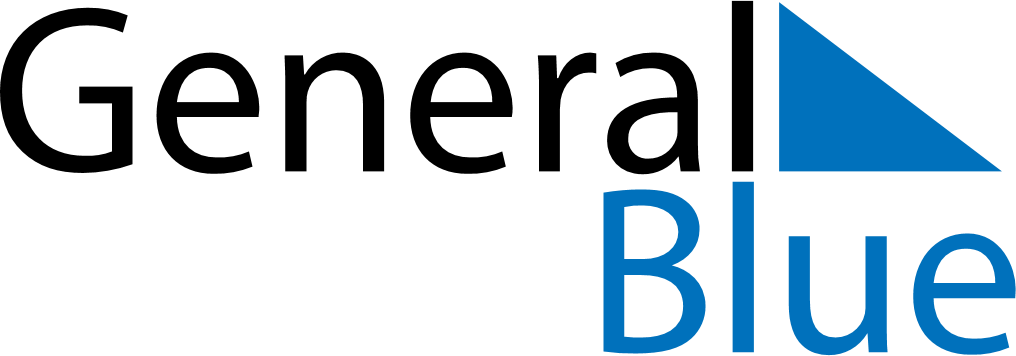 November 2026November 2026November 2026CameroonCameroonSUNMONTUEWEDTHUFRISAT123456789101112131415161718192021222324252627282930